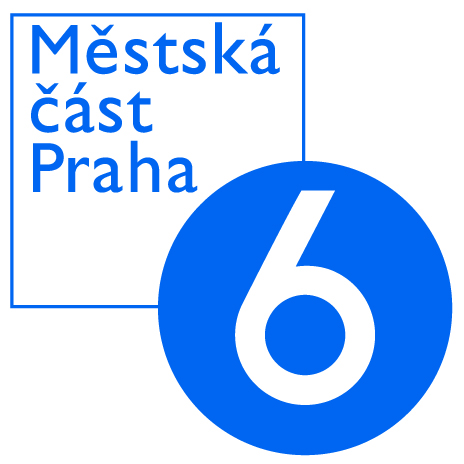 Úřad městské části Praha 6, Čs. armády 23/601, 160 00 Praha 6IČO: 00063703, bank. spojení: Česká spořitelna, a.s., č. účtu: 9021-2000866399/0800
Telefon: +420 220 189 154, e-mail: inzercesestka@praha6.czZávazná objednávka na zveřejnění inzerátu v časopise ŠestkaZa objednatele: ___________      __________      Za zhotovitele:  _________  __________                                 místo                   datum                                       místo             datum	_______________________________       __________________________________                                                                      		              podpis                                                            podpisNázev objednateleAdresa včetně PSČKontaktní osobaTelefonTermín vydáníIČO / r. č.DIČBankovní spojeníRozměr inzerátu, specifikace formátuText řádkové inzercePoznámkaCena celkem bez DPHDPH 21%Celková částka k úhradě vč. 21% DPH